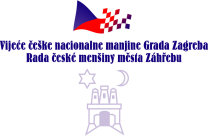 Na temelju članka 28. Zakona o javnoj nabavi (Narodne novine 120/16), članka 3. Pravilnika o planu nabave, registru ugovora, prethodnom savjetovanju i analizi tržišta u javnoj nabavi (Narodne novine 101/17), članaka 8. i 13. Statuta Vijeće češke nacionalne manjine Grada Zagreba i članka 3. Odluke o pravilima i postupcima jednostavne nabave, na prijedlog predsjednika, Vijeće češke nacionalne manjine Grada Zagreba, na 27. sjednici predsjedništva održanoj 28. 12. 2018., donosiPLAN NABAVE VIJEĆA ČEŠKE NACIONALNE MANJINE GRADA ZAGREBAza 2019. godinuVijeće češke nacionalne manjine Grada Zagreba utvrđuje da će u 2019. godini nabavljati robe, usluge i radove kako je navedeno: 2. Plan nabave Vijeća češke nacionalne manjine Grada Zagreba bit će objavljen na internetskoj stranici Vijeća češke nacionalne manjine Grada Zagreba www.cesi-zagreb.hr    					Predsjednik Vijeća češke nacionalneZagreb, 28. 12.2018.					manjine Grada Zagreba	Ur.br: V- FO 106/18					Juraj Bahnik, mag.pol.	     Redni brojPredmet nabavePlanirana vrijednost nabave sa PDV-omVrsta postupka1.Usluge telefona, pošte i prijevoza20.800,00jednostavna nabava2.Komunalne usluge30.000,00 jednostavna nabava3.Intelektualne i osobne usluge(Ugovori o djelu, Usluge agencija, Ostale intelekt. usluge)66.000,00
jednostavna nabava4.Ostale usluge
(Grafičke i tiskarske usluge, Izrada fotografija, kopiranje, uvezivanje i slično)30.000,00jednostavna nabava5.Reprezentacija35.000,00jednostavna nabava